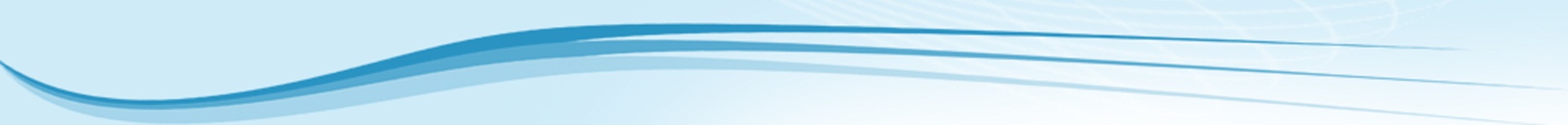 עבודה מסכמת  מהלך הפעילותשלב א' -  פעילות מתוקשבת הינכם מתבקשים להתחלק לקבוצות של 4 תלמידים. הינכם מתבקשים להיכנס לאתר הלמ"ס (הלשכה המרכזית לסטטיסטיקה) מפקד האוכלוסין 2008, פרופילים. באתר נמצא מידע משנת 2008 על היישוב שבו אתם גרים, תחת הכותרת: פרופיל היישוב. הנכם מתבקשים לאתר מידע באתר הלמ"ס על נתוני מפקד האוכלוסין ביישוב  וביישוב השונה ממנו באחד מהמשתנים שלהלן: נתונים דמוגרפיים: טווח הגילים, מספר הגברים, מספר הנשים (רצוי להתמקד בנתונים הקשורים לגיל המשתתפים).   נתוני תעסוקה: באילו מקצועות (משלח יד) עבדו בני 15 ומעלה? מה היה ממוצע שעות העבודה שלהם בשבוע? נתונים על רמת חיים של משקי הבית: לכמה אחוזים מן התושבים יש מחשב אישי? לכמה אחוזים מן התושבים יש טלפונים ניידים? חברו שאלות/ השערות מחקר בנושא שבחרתם , ומצאו באתר הלמ"ס את הנתונים הרלוונטיים ליישוב שלכם  וליישוב הנוסף שבחרתם.ארגנו, נתחו והציגו את הנתונים בדרך המתאימה ביותר לדעתכם.ענו על השערות/שאלות המחקר שניסחתם. בתשובותיכם ניתן להתייחס לנקודות הבאות: מה דעתכם על הנתונים? האם הופתעתם? מה ההבדל בין שני היישובים? מה משמעות ההבדלים?כל חבר צוות כותב רפלקציה בה יתאר את חלקו בעשיית העבודההביאו דוגמות.שלב ב' – ארגון התוצריםעליכם להכין מצגת בה תציגו את שלבי העבודה השונים ואת המסקנות שלכם.שלב ג' -  במליאהכל קבוצה מציגה את הנושא שבדקה. בהצגה יש להשתמש במגוון ההצגות שלמדנו. אפשר לדון בשאלות הבאות:אילו נתונים שמצאתם באתר הלמ"ס הפתיעו אתכם? כיצד יכולים נתונים אלה לסייע לקובעי המדיניות ברשות המקומית? (ראש הרשות, יזמים, משפחות).את העבודה יש להגיש עד תאריך (הוסיפו תאריך)(חלקים מהעבודה נלקחו מאתר האינטרנט של משרד החינוך "הצצה לעולמם של המספרים" שבו יש קובץ עבודות שנכתבו לקראת יום הסטטיסטיקה הבינלאומי, אותו כתבה  שרה רוטקופ - הרמתי).ניתן להיעזר במחוון להערכת העבודה  המצורף כקובץ נוסף.